ΕΙΣΗΓΗΤΙΚΗ ΕΚΘΕΣΗΠΤΥΧΙΑΚΗΣ ΕΡΓΑΣΙΑΣΗ πτυχιακή εργασία με τίτλο:(ελληνικά)	(αγγλικά) 	του/της φοιτητ ....................................................................………………............ 	(Α.Μ.           )  και του/της φοιτητ... 		(Α.Μ.           )και αντικείμενο (περίπου 200 λέξεις):ολοκληρώθηκε με πληρότητα και εισηγούμαι την εξέτασή της ως ακολούθως:Ημερομηνία: 	Ώρα: 	…………………………. Χώρος: ……………………………….Η προτεινόμενη επιτροπή εξέτασης είναι:Ονοματεπώνυμο Εκπ/κού, βαθμίδα ή ιδιότηταΟνοματεπώνυμο Εκπ/κού, βαθμίδα ή ιδιότηταΟνοματεπώνυμο Εκπ/κού, βαθμίδα ή ιδιότηταΗμερομηνίαΟ Επιβλέπων Εκπ/κός(Ονοματεπώνυμο – Υπογραφή)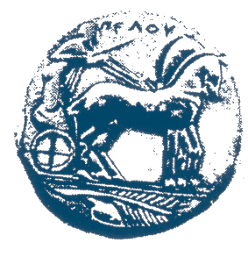 ΕΛΛΗΝΙΚΗ ΔΗΜΟΚΡΑΤΙΑΠΑΝΕΠΙΣΤΗΜΙΟ ΠΕΛΟΠΟΝΝΗΣΟΥ    Σχολη: ΜΗΧΑΝΙΚΩΝΤμημα: ΗΛΕΚΤΡΟΛΟΓΩΝ ΜΗΧΑΝΙΚΩΝ & ΜΗΧΑΝΙΚΩΝ ΥΠΟΛΟΓΙΣΤΩΝΔιεύθυνση: Μ. Αλεξάνδρου 1, Τηλ.:2610 - 369236, fax: 2610-369193